Early Years Menu 2021/22 – Week 3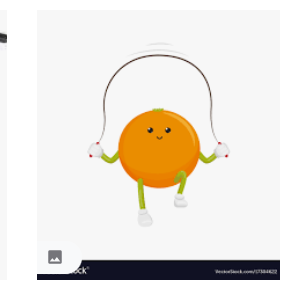 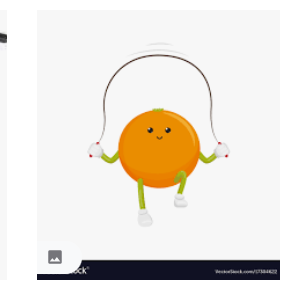 MondayTuesday WednesdayThursdayFridayFresh Lentil Soup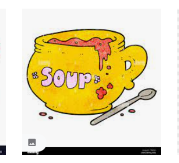 Melon  (V)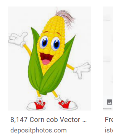 Fresh Lentil SoupMeat free day Butchers Steak Mince with a Pastry Top served with Creamy Mashed PotatoMargherita Pizza (V) 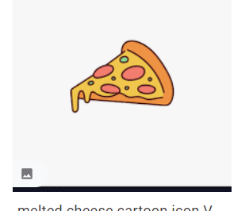 Breaded Chicken Mini Filletswith Baby PotatoesPasta in a Fresh Tomato Sauce(V) 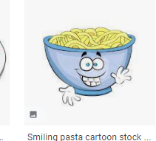 Classic Fish & ChipsBaked Potato with Cheese & Coleslaw (V)Creamy Cajun Chicken PastaVegetarian sausage rolls  (V)Chicken Curry & RiceRoasted Vegetable couscous (V)Grated Carrots / TurnipTomato wedges/ Green BeansSliced peppers/ BroccoliSweetcorn / Cucumber SticksPeas & Coleslaw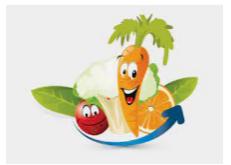 Fruit Jelly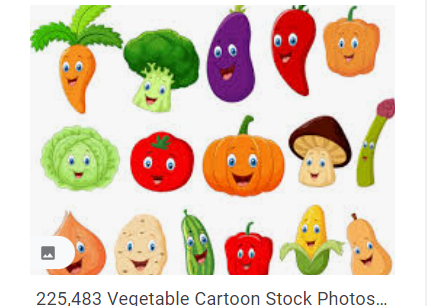 Crackers & Cheese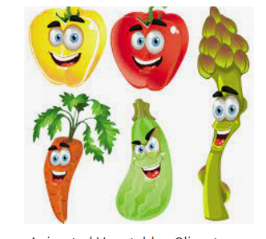 HIGH TEAChicken Fillet with Crisp Lettuce & Tomato served in a Bun with Potato WedgesJelly & FruitHIGH TEASalmon Fingers with Creamy Mash & PeasNatural Yoghurt & Mixed BerriesHIGH TEAFresh Vegetable Soup (V)Baked Potato with Beans & cucumber slices(V)HIGH TEAFresh Tomato Soup (V)Premium Pork Sausage in a Soft Finger Roll with SaladHIGH TEAFrench Bread Pizza with Cherry Tomatoes & Mixed Salad (V)Fresh Fruit Platter